Преподаватель Шальнева Галина Владимировна.                                                                                                           7 класс.                                                                                                                                                             Взаимодействие: e-mail shalneva_galina@mail.ru , в контакте   , общий чат в WhatsApp , тел. 89991334653.                                                                                                                                          Периодичность контроля: 1 раз в неделю.                                                                                                                        Форма контроля: просмотр творческих работ, скриншоты,  текстовые и аудио рецензии.   Вторник. Предмет: «Живопись» (3 часа).                                                                                                          Тема: «Фигура человека».                                                                                                                                Задание: Этюд фигуры человека в спокойной позе («за рукоделием», « за чтением»).                                            Цель: развитие навыков и умений рисования фигуры с индивидуальными особенностями.                            Задачи: решение формы при помощи нюансов цвета.                                                                         Материалы и инструменты: формат А3, акварель.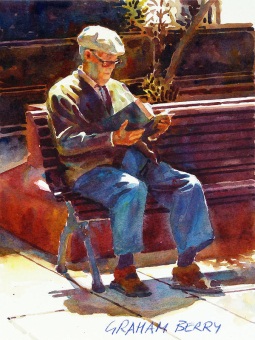 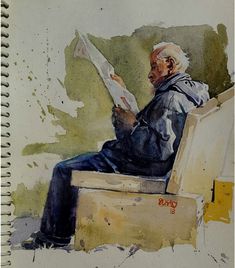 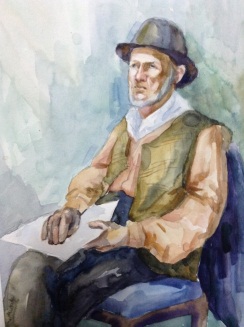 Вторник. Предмет: «Декоративно-прикладная композиция» (1 час).                                                           Тема: «Роспись ткани».                                                                                                                                 Задание: Декоративный натюрморт.                                                                                                                    Цель: научиться выполнять натюрморты с большим количеством предметов.                                                                     Задачи:                                                                                                                                                                 - создать эскиз композиции натюрморта.                                                                                                         - правильно расположить предметы в сложной композиции.                                                                                –выполнить эскиз композиции в цвете.                                                                                                 Материалы и инструменты: форматА2, гуашь. 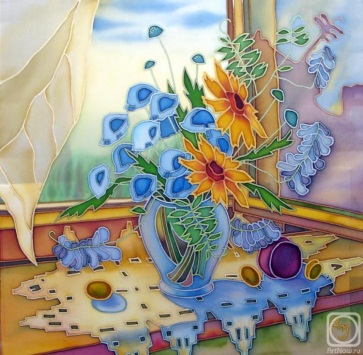 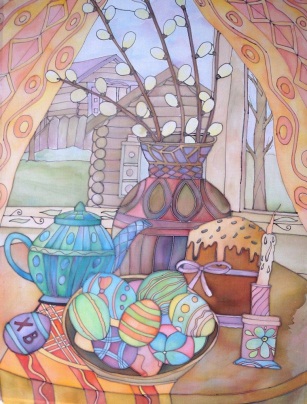 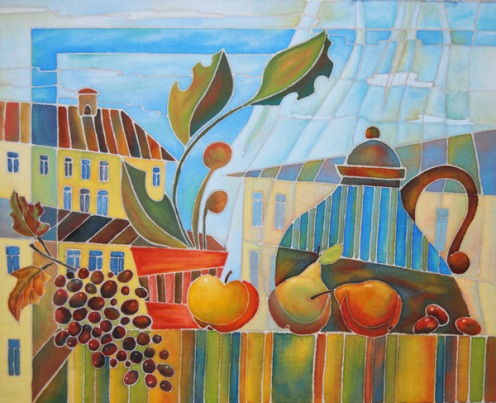 Четверг. Предмет: «Станковая композиция» (2 часа)                                                                                         Тема: «Цвет в композиции станковой».                                                                                                                                               Задание: выполнение композиционного пейзажа «Моя малая родина».                                                                                                                                Цель:                                                                                                                                                                                - закрепление понятий «целостность композиции».                                                                                            - передача эмоционального состояния.                                                                                                       Задачи:   Выполнить сюжетную композицию, передать цветом эмоциональное состояние.                                                                                                                                                        Материалы и инструменты: формат А2, техника и материал на выбор . 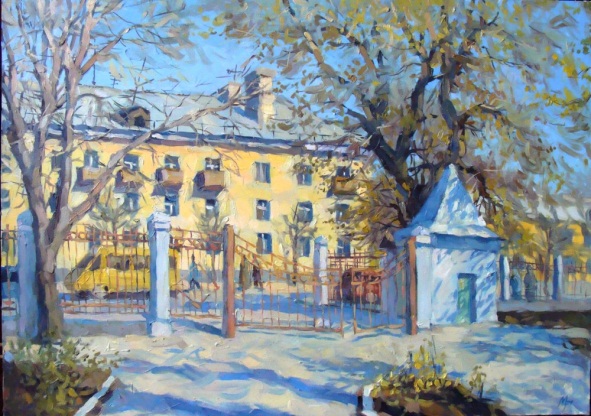 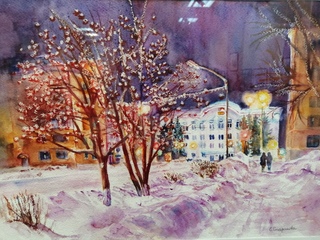 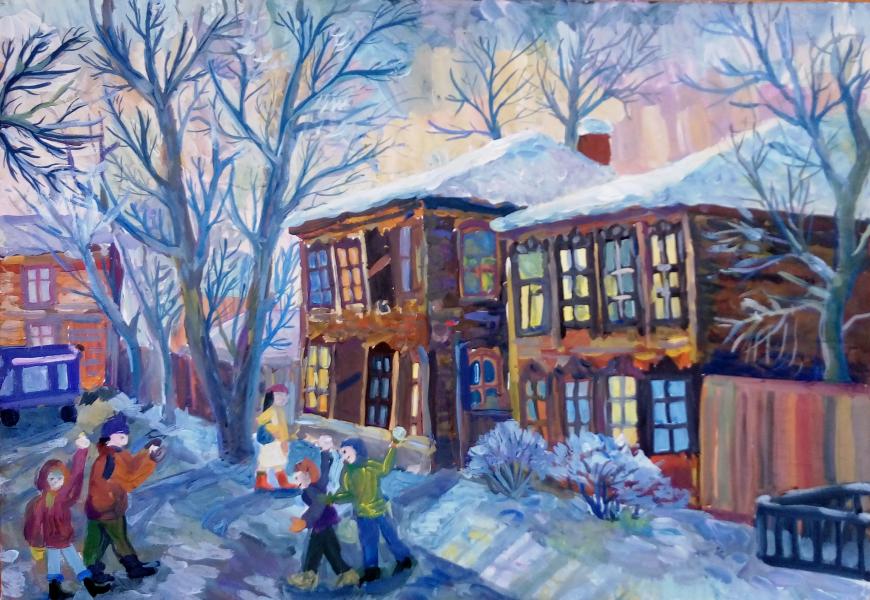 Четверг. Предмет: «История изобразительных искусств» ( 1 час).                                                     Тема: «Русский пейзаж 19 века».                                                                                                                     Цель:  Сформировать представление об эстетике пейзажа второй половины 19 века.                                                                              Задачи: познакомиться с эволюцией творчества И. Айвазовского.                                                   Материал: https://www.liveinternet.ru/users/5124893/post3                               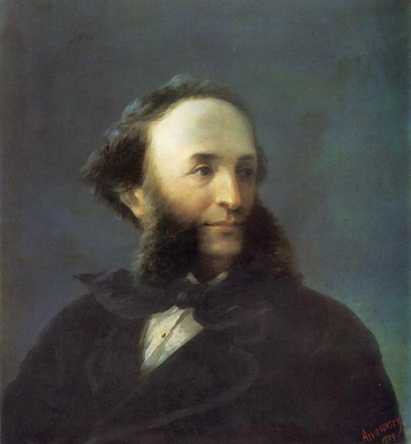 Четверг. Предмет: «Скульптура» (1 час)                                                                                                          Тема: Скульптурная композиция.                                                                                                                 Задание: круглая скульптура «Моя семья».                                                                                                     Цель: развитие выбирать в большой теме конкретный сюжет и приемы его решения.                                                  Задачи:                                                                                                                                                                      - выразительная композиция.                                                                                                                                 – круговой обзор.                                                                                                                                                            –интересная пластическая организация объемно-пространственной композиции.                             Материал: пластилин скульптурный. 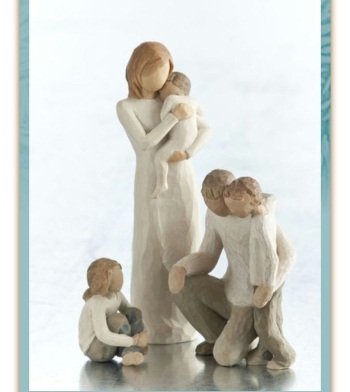 Суббота. Предмет: «Рисунок» (4 часа).                                                                                                              Тема: «Натюрморт в интерьере с масштабным предметом».                                                                      Задание: Линейно-конструктивная зарисовка угла интерьера с введением масштабного предмета (стол, стул и др.)                                                                                                                                               Цель:- построение фрагмента интерьера с учетом линейной и воздушной перспективы.                                     – прокладка тона в собственных и падающих тенях.                                                                           Материалы и инструменты: формат А3, графитный карандаш.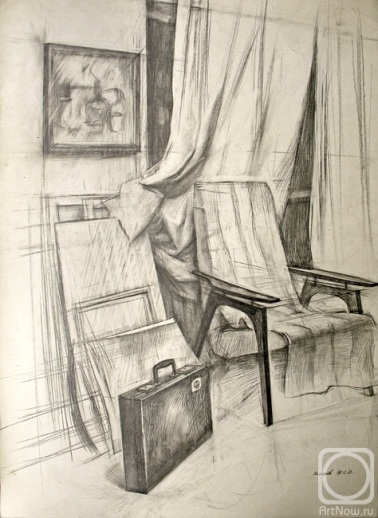 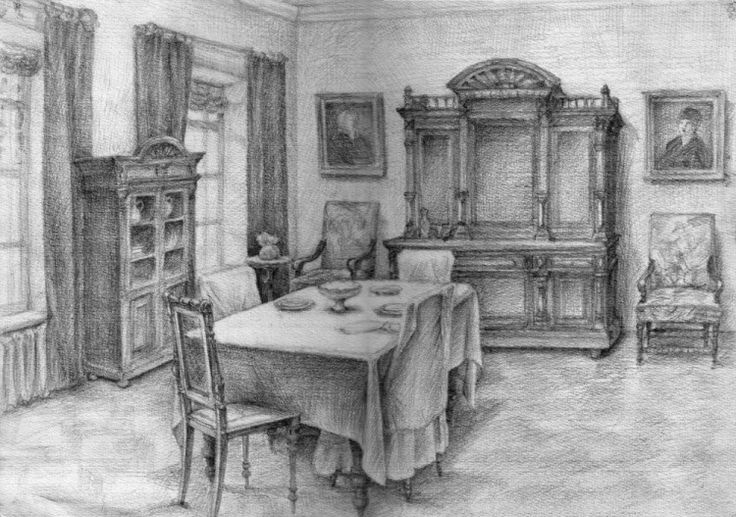 